KOPFSCHMERZTAGEBUCHWozu ein Schmerz-Tagebuch?Das Führen eines Schmerz-Tagebuchs ist eine wichtige Voraussetzung für die exakte Bestimmung einer Krankheit und eine erfolgreiche Schmerzbehandlung. Durch das bewusste Beobachten der Schmerzen und eventueller Begleiterscheinungen lernen Sie ihre Schmerzen genau kennen. Der behandelnde Arzt erhält so eineindividuelle Beschreibung der Beschwerden und kann die entsprechende Behandlung mit dem Patienten gemeinsam erarbeiten.Wie entstehen Schmerzen?In unserem Körper reagieren spezielle Schmerzfasern auf Reize wie Hitze, Druck, Verletzungen oder Muskelverspannungen, indem sie elektrische Impulse an das Gehirn weiterleiten. Erst die entsprechenden Gehirnzentren nehmen diese Reize schließlichals Schmerzen wahr. Wie stark diese Schmerzen empfunden werden, hängt nicht nur von der Stärke und Zahl der Nervenimpulse ab. Besonders die Psyche hat hier einen großen Einfluss. Während Niedergeschlagenheit und psychische Belastungen das indivi- duelle Schmerzgefühl verstärken können, wirken Freude und Glücksmomente meist als Ablenkung vom Schmerz. Auch Dauerschmerzen werden dann oft erträglicher.AuswertungDie Auswertung soll Ihnen Hinweise auf die Ursachen Ihrer Beschwerden geben. Sie kann aber nicht die Feststellung einer Erkrankung durch Ihren Arzt ersetzen. Nehmen Sie Ihre Antworten und Ihre per- sönliche Auswertung zu Ihrem nächsten Arztbesuch mit.Sie haben die meisten Kreuze bei A gemacht?Ihre Beschwerden deuten darauf hin, dass Sie wahrscheinlich unter Migräne leiden. Typische Kennzeichen der Migräne sind pulsierende, einseitige Kopfschmerzen, die sich bei körperlicher Anstrengung verstärken. Die Betroffenen leiden gleichzeitig unter Übelkeit, Erbrechen, Licht- und/oder Lärmempfindlichkeit.Sie haben die meisten Kreuze bei B gemacht?Kopfschmerzen können eine Vielzahl von körperlichen oder seelischen Ursachen haben. Auslöser sind zum Teil Genussgifte wie Alkohol, Nikotin, Koffein, aber auch Stress, Überlastung, schlechte Luft, Wetterfühligkeit, Schlafmangel, Verspannungen im Nackenbereich oder Haltungsschäden. Wenn Kopfschmerzen regelmäßig wiederkehren oder lange anhalten, sollte der Arzt die Ursachen genau abklären. Nur er kann die Art der Kopfschmerzerkrankung genau bestimmen.Welcher Kopfschmerztyp sind Sie? Der ausgefüllte Fragebogen kann Ihrem Arzt bei der Diagnose helfen. Nehmen Sie ihn am besten zu Ihrem nächsten Termin mit.Name 	 Geschlecht 	 Beruf 	Alter 	 Gewicht in                                                    Kilo 	 Größe in cm 	Treten in Ihrer Familie gehäuft Kopfschmerzen auf?Treiben Sie regelmäßig Sport (mind. 3x30 Min./Woche)?Welchen Sport betreiben Sie?Ja	NeinWer ist betroffen? 		 Ja	NeinSeit wann haben Sie Kopfschmerzen?	 	Gibt es kopfschmerzfreie Zeiten?Kündigen sich die Kopfschmerzen an,z.B. mit Sehstörungen, Missempfindlichkeiten, etc.?Wann beginnen die Kopfschmerzen?Besteht ein Zusammenhang mit der Menstruation? Kennen Sie Faktoren, die bei IhnenKopfschmerzen  auslösen?Wo beginnen die Kopfschmerzen?Ja	NeinJa	Neinnachts	morgens	tagsüber besonders oft am WochenendeJa	NeinNein	Ja – wenn ja, welchean der OberflächeWie verspüren Sie die Schmerzen?Nehmen die Schmerzen durch körperliche Bewegung zu?einseitig	auf beiden SeitenJa	NeinBeschreiben Sie den Charakter Ihrer Kopfschmerzen:Wie stark schätzen Sie die Schmerzen ein?dumpf	stechendbohrend	pulsierendgering	mäßigstark	unerträglichziehend pochendHaben Sie auch noch andere Beschwerden,Übelkeit	Erbrechen	Durchfallwenn Sie Kopfschmerzen haben?Schwindel LähmungenBlässeKältegefühlLärmempfindlichkeit Lichtempfindlichkeit Geruchsempfindlichkeit NiedergeschlagenheitKribbeln/Taubheitsgefühl i.Armen o.Beinen Sonstige 	Wie lange dauern die Kopfschmerzen normalerweise an?An wie vielen Tagen/Monat haben Sie Kopfschmerzen?Wie viele Tage im Monat sind Sie aufgrund IhrerKopfschmerzen                                                        nicht                                                        arbeitsfähig?	 	 Was unternehmen                      Sie                      gegen                      die                      Schmerzen?	 	 Nehmen Sie Medikamente ein?Welcher Kopfschmerztyp sind Sie?	04Das Kopfschmerz-TagebuchFür die Woche vom	bisSchmerzen messen, aber wie? Für Ihre Schmerzen sind nur Sie der Spezialist. Die Stärke der Schmerzen sollte genauso selbstverständlich gemessen werden wie Blutdruck oder Fieber. Da es für die Stärke und die Art der Schmerzen keine techni- schen Messinstrumente gibt, ist die individuelle Wahrnehmung der Betroffenen die wichtigste Aussage für den Arzt.Das  Stimmungs-TagebuchFür die Woche vom	bisSelbsthilfe bei KopfschmerzenEntspannung tut gutEin warmes Wannenbad oder das kurze Nickerchen auf dem Sofa – am besten wenn alle Geräuschquellen ausgeschaltet sind – bringen oft schon Entspannung.Ein Spaziergang an der frischen Luft fördert die Durchblutung und Sauerstoffversorgung und verbessert das innere Gleichgewicht.Auch spezielle Entspannungsübungen helfen Ihnen, den alltäglichen Belastungen durch Beruf und Familie mit Schwung zu begegnen:7	Selbsthilfe bei KopfschmerzenSetzen Sie sich bequem auf einen Stuhl. Alle Übungen abwechselnd pro Körperseite durchführen.Hand, Unterarm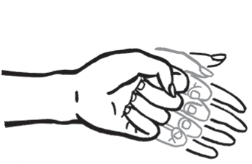 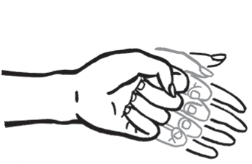 Ballen Sie langsam die Hand zur Faust. Spannen Sie die Muskeln von Hand und Unterarm an. Spannung halten und plötzlich lockern.Der Entspannung nachspüren.Oberarm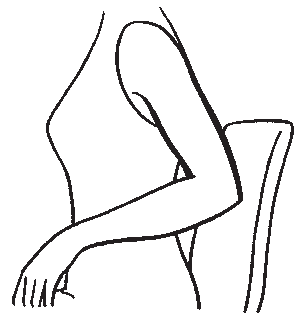 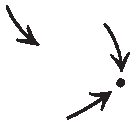 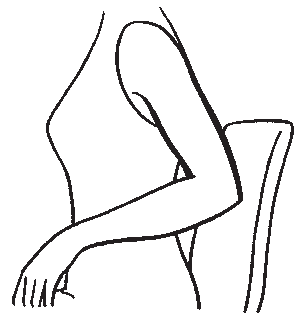 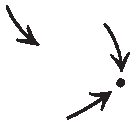 Unterarm leicht anwinkeln, Ellenbogen gegen die Rückenlehne des Stuhles drücken. Hand und Unterarm bleiben locker.Anspannen – Halten – Loslassen – Nachspüren.StirnZiehen Sie die Augenbrauen nach oben oder zur Mitte hin zusammen. Anspannen – Halten – Loslassen – Nachspüren.Wange und NaseKneifen Sie die Augen zusammen und rümpfen Sie die Nase. Anspannen – Halten – Loslassen – Nachspüren.Die wichtigsten Übungen nach Jacobson	8Wange und Kiefer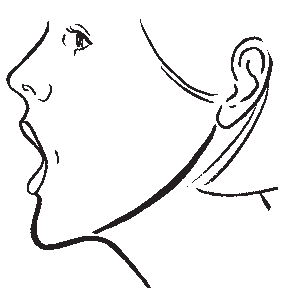 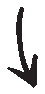 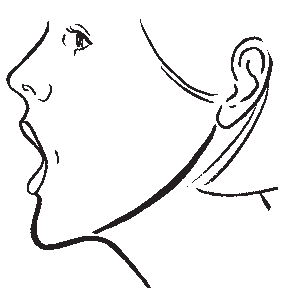 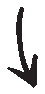 Spannen Sie die Muskulatur des Unterkiefers mit geöffnetem Mund an. Anspannen – Halten – Loslassen – Nachspüren.Nacken und Kiefer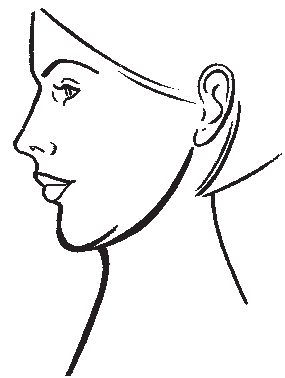 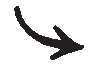 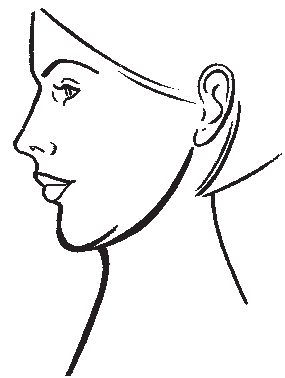 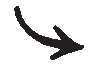 Nehmen Sie das Kinn zum Hals und drücken Sie den Hinterkopf gegen eine imaginäre Kopfstütze.Anspannen – Halten – Loslassen – Nachspüren.Brust und Schulter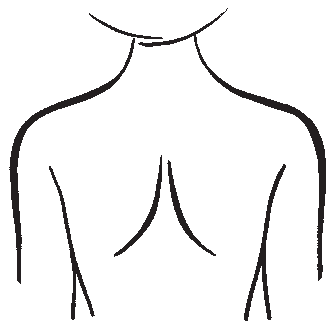 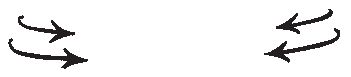 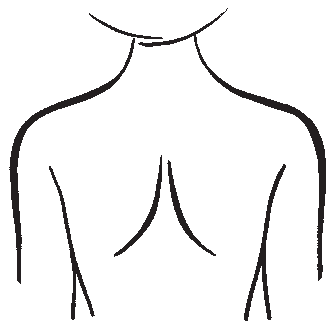 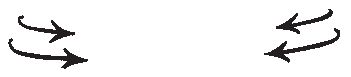 Ziehen Sie die Schulterblätter zusammen und schieben Sie Ihr Brustbein nach vorne.Anspannen – Halten – Loslassen – Nachspüren.BauchZiehen Sie den Bauch ein und schieben Sie den unteren Rücken sanft nach hinten gegen die Stuhllehne.Anspannen – Halten – Loslassen – Nachspüren.9	Die wichtigsten Übungen nach JacobsonOberschenkel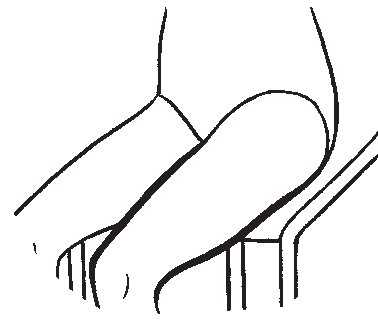 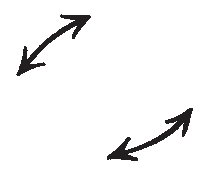 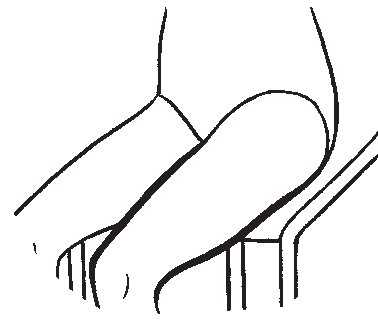 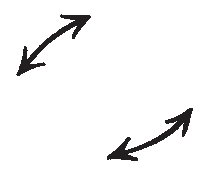 Konzentrieren Sie sich abwechselnd auf den rechten und linken Oberschenkel.Jeweils Anspannen – Halten – Loslassen – Nachspüren.Unterschenkel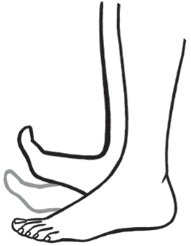 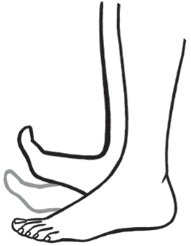 Ziehen Sie abwechselnd die rechte und linke Fußspitze Richtung Schienbein nach oben.Anspannen – Halten – Loslassen – NachspürenFussStrecken Sie den Fuß nach vorne, beugen Sie die Zehen und drehen Sie den Fuß leicht nach innen.Anspannen – Halten – Loslassen – Nachspüren.Die wichtigsten Übungen nach Jacobson	10Schnelle Hilfe durch AkupressurÜbung 1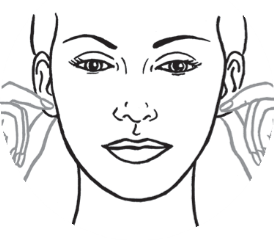 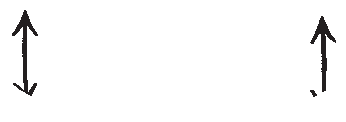 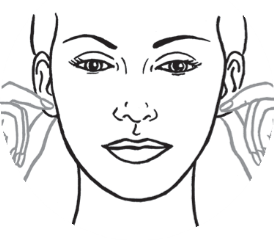 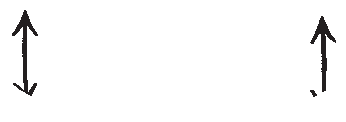 Beide Ohrläppchen fest reiben, bis Sie ein Wärmegefühlverspüren.Übung 2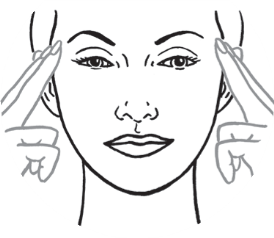 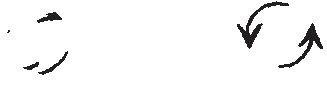 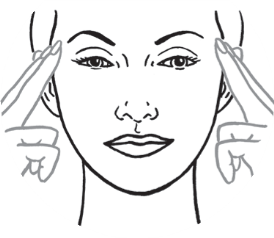 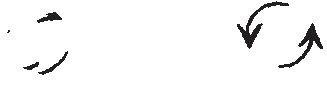 Mit Zeige- und Mittelfinger die Schläfen mit kreisenden Bewegungen sanft massieren.Übung 3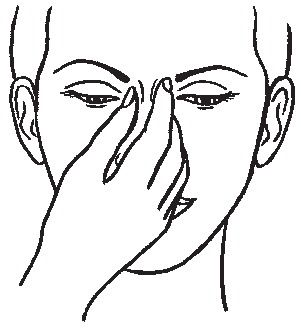 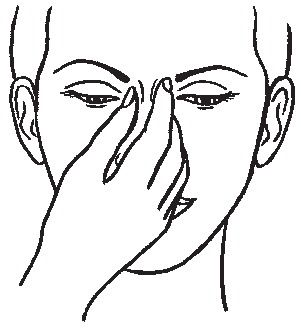 Mit Daumen und Zeigefinger den Nasenrücken in den Augenwinkeln   zusammendrücken.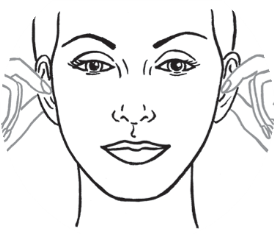 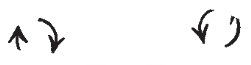 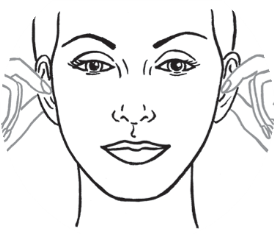 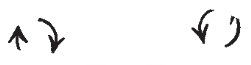 Übung 4Die innere Knorpelkante des Ohres zwischen Daumen und Zeigefinger nehmen und leicht kreisend mit Druck massieren, bis Sie ein Wärmegefühl an den Ohren verspüren.11	Schnelle Hilfe durch AkupressWie treten Ihre Kopfschmerzen auf?einseitigBeidseitigVerstärken sich Ihre Schmerzen beim Bücken, Husten oder bei körperlicher Anstrengung?jaNeinWie empfinden Sie Ihre Schmerzen?pochend u. pulsierendDrückendo. ziehendVerspüren Sie Übelkeit oder Brechreiz während Sie Kopfschmerzen haben?jaNeinKönnen Sie helles Licht (Sonnenschein, Lampe)  während der Kopfschmerzen nur schwer ertragen?jaNeinStören Sie laute Geräusche, wenn Sie Kopfschmerzen haben?jaNeinHaben Sie manchmal Sehstörungen, Kribbeln oder Taub- heitsgefühle in den Armen oder Beinen, bevor die Kopfschmerzen auftreten?jaNeinSchmerzstärkeSchmerzstärkeSchmerzstärkeSchmerzstärkeSchmerzstärkeSchmerz- dauerin Std.SchmerzstärkeSchmerzstärkeSchmerzartSchmerzartBegleiterscheinungBegleiterscheinungMedikamente/ DosierungSonstige Beobachtungenkeineleichtmittelstarkuner- träg- lichSchmerz- dauerin Std.ein- seitigbeid- seitigpulsie- rend pochendpressend drückend dumpfÜbelkeit ErbrecheLärm-/ Licht- empfind- lichkeitMedikamente/ DosierungSonstige BeobachtungenMoDiMiDoFrSaSoStimmungStimmungStimmungStimmungStimmungSchlaf- dauer in Std.WachphasenWachphasenWachphasenWachphasenBesondere Ereignissesehr gutgutgeht soschlechtnieder- geschlagenSchlaf- dauer in Std.körper- lich aktiv Dauer/hEnt- spannungMassageStressBesondere EreignisseMoDiMiDoFrSaSo